De vaste commissie voor Justitie en Veiligheid van de Tweede Kamer der Staten-Generaal deed op 4 april 2022 verslag inzake het wetsvoorstel tot wijziging van het Wetboek van Burgerlijke Rechtsvordering en het Wetboek van Burgerlijke Rechtsvordering BES in verband met het op 2 december 2004 te New York tot stand gekomen Verdrag van de Verenigde Naties inzake de immuniteit van rechtsmacht van staten en hun eigendommen (Uitvoeringswet VN-Verdrag staatsimmuniteit). Hierbij bied ik u, mede namens de Minister van Buitenlandse Zaken, de nota naar aanleiding van het verslag inzake het bovenvermelde voorstel aan.De Minister voor Rechtsbescherming,F.M. Weerwind 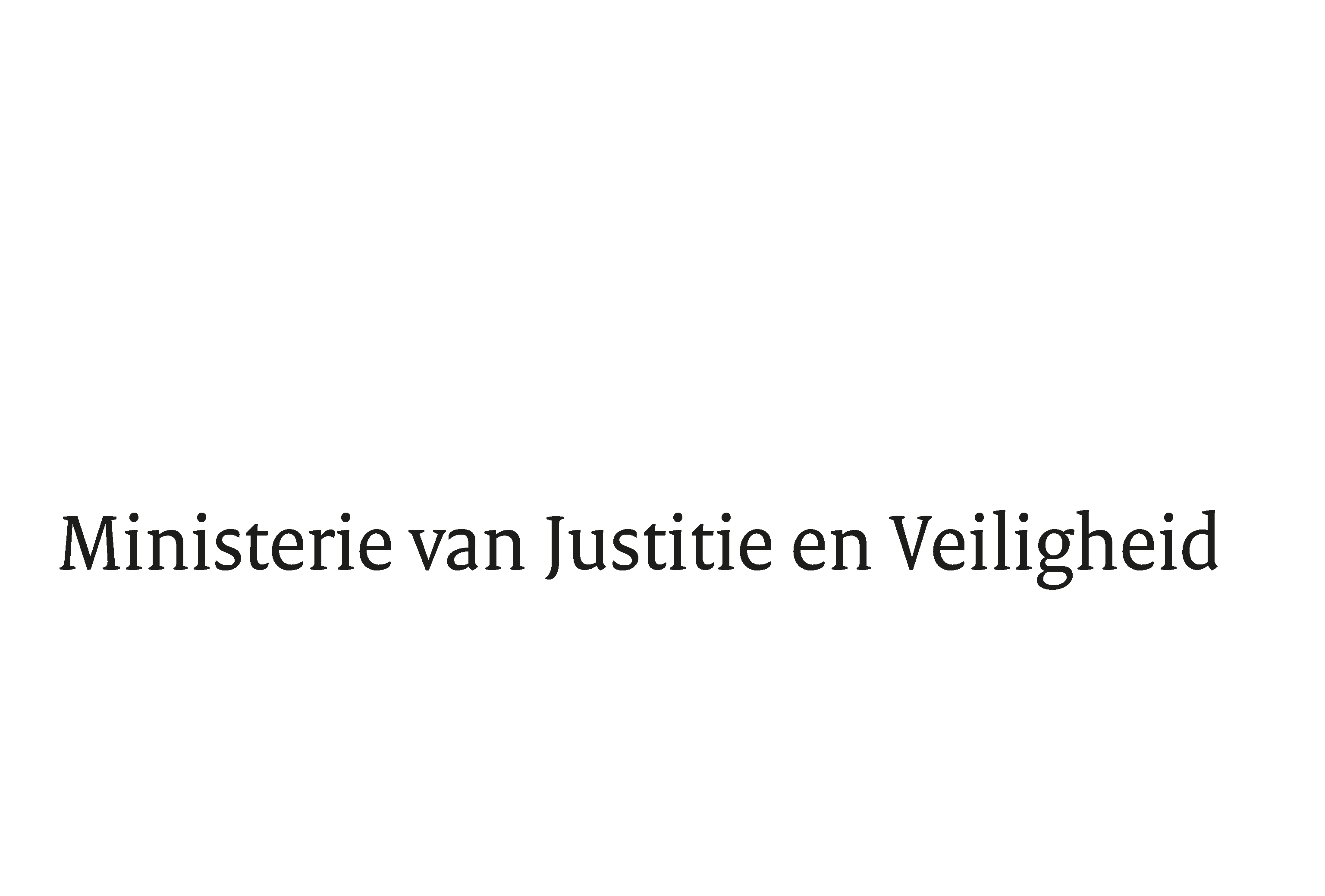 > Retouradres Postbus 20301 2500 EH  Den Haag> Retouradres Postbus 20301 2500 EH  Den HaagAan de Voorzitter van de Tweede Kamer der Staten-GeneraalPostbus 20018 2500 EA  DEN HAAGAan de Voorzitter van de Tweede Kamer der Staten-GeneraalPostbus 20018 2500 EA  DEN HAAGDatum27 september 2022OnderwerpNota naar aanleiding van het verslag inzake de Uitvoeringswet VN-Verdrag staatsimmuniteit Directie Wetgeving en Juridische ZakenSector PrivaatrechtTurfmarkt 1472511 DP  Den HaagPostbus 203012500 EH  Den Haagwww.rijksoverheid.nl/jenvOns kenmerk4217232Bijlagen
3
Bij beantwoording de datum en ons kenmerk vermelden. Wilt u slechts één zaak in uw brief behandelen.